Также приложение скриншот документа «Отпуск» от 26.03.18 вкладки «Основной отпуск», чтобы были видны все реквизиты.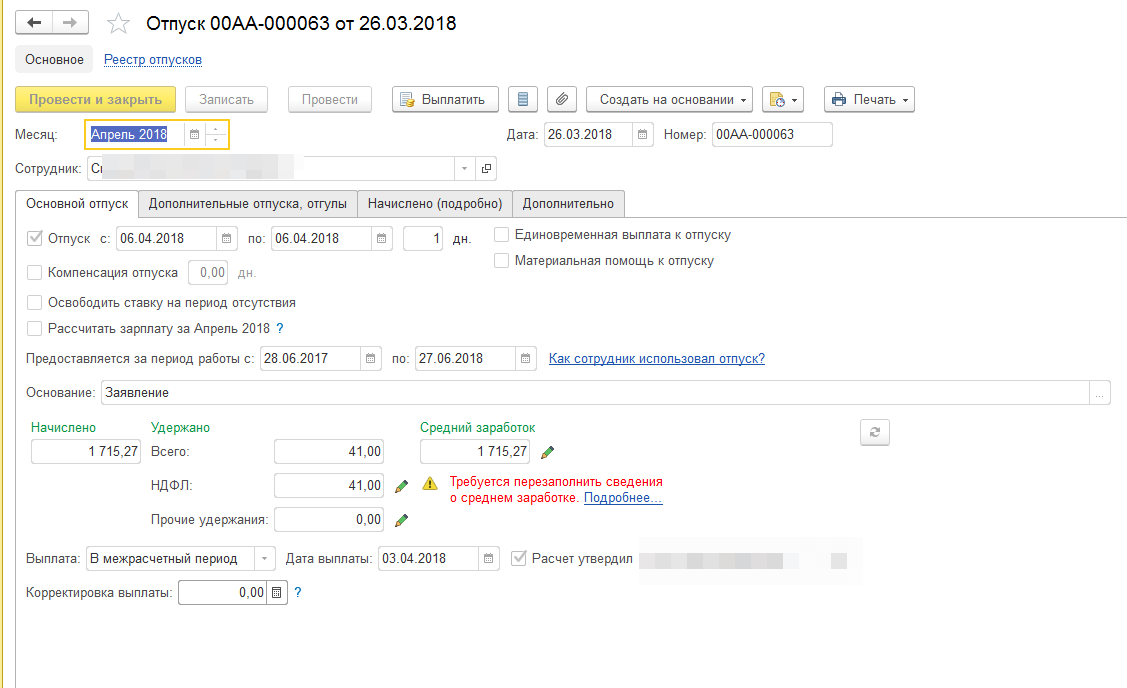 Также необходима Ведомость на выплату данного отпуска.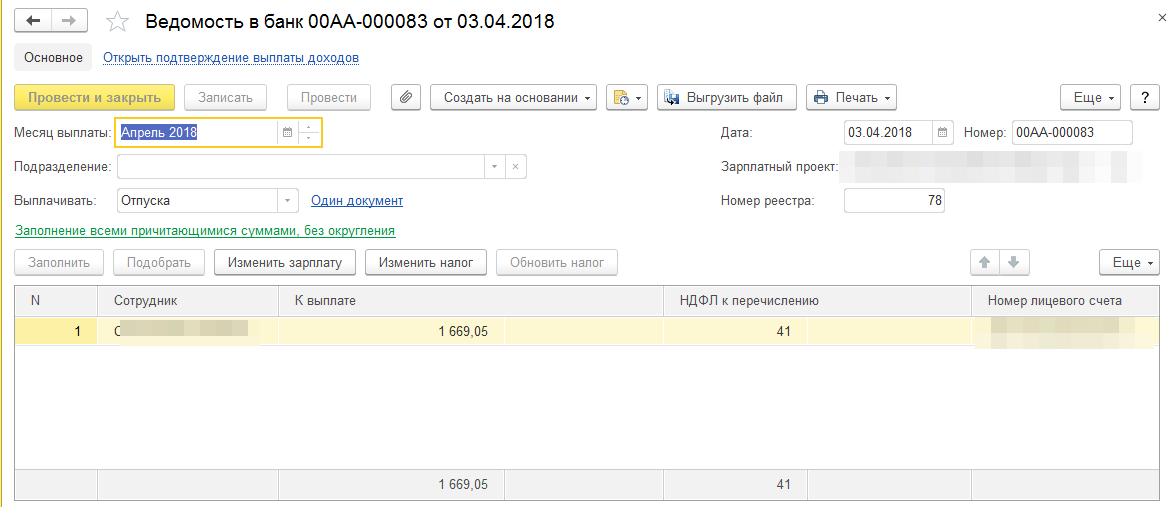 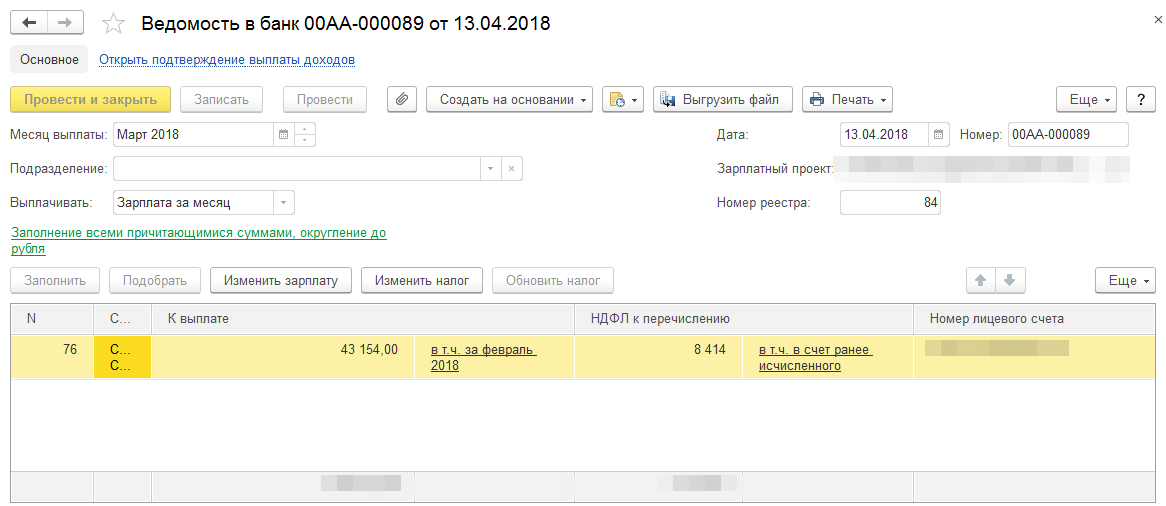 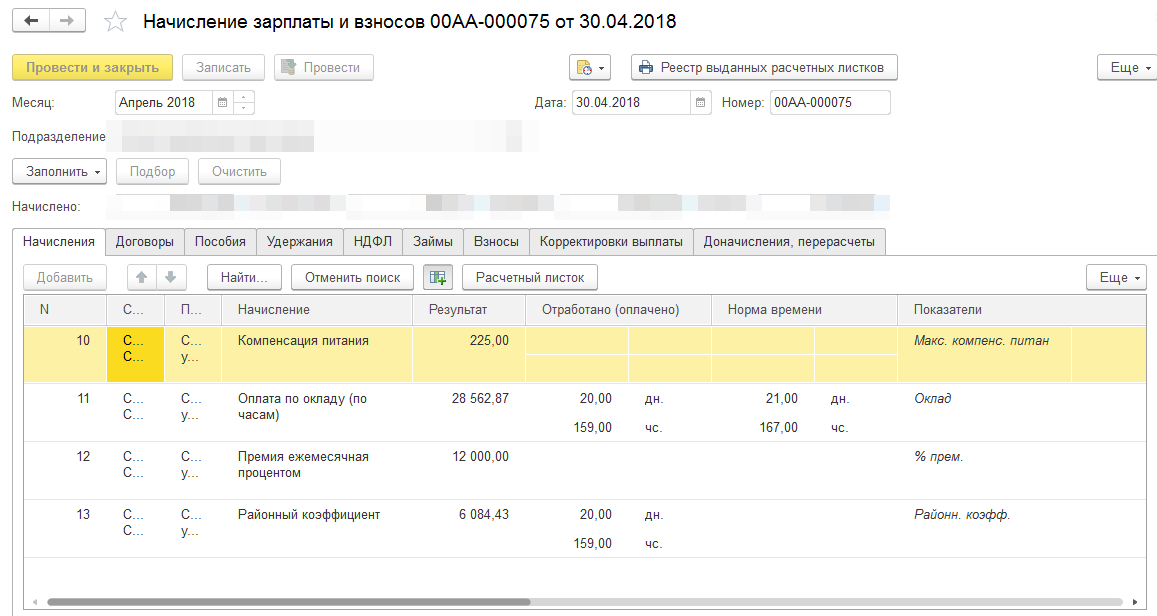 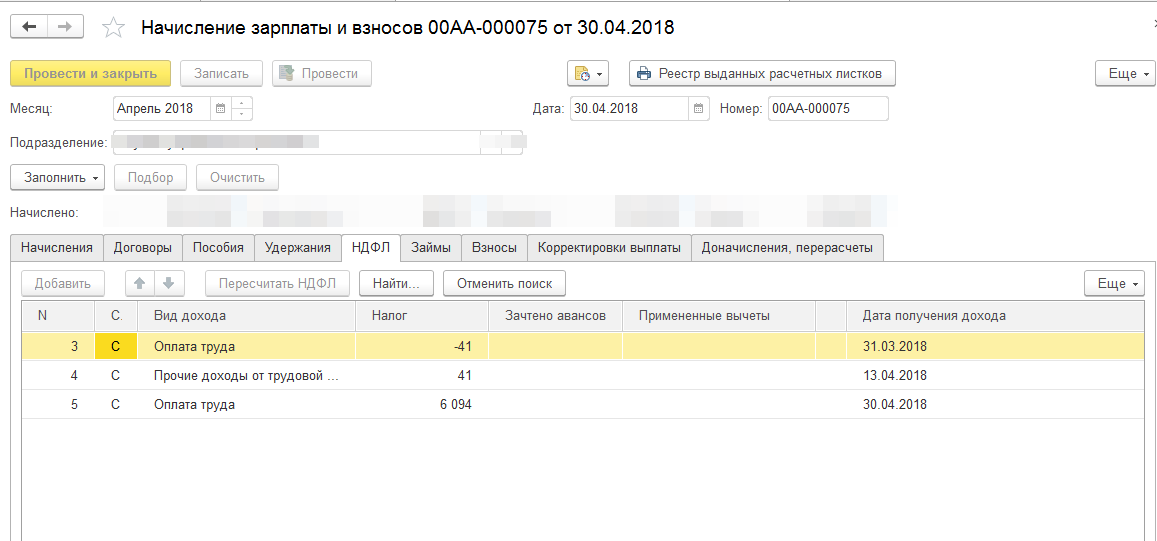 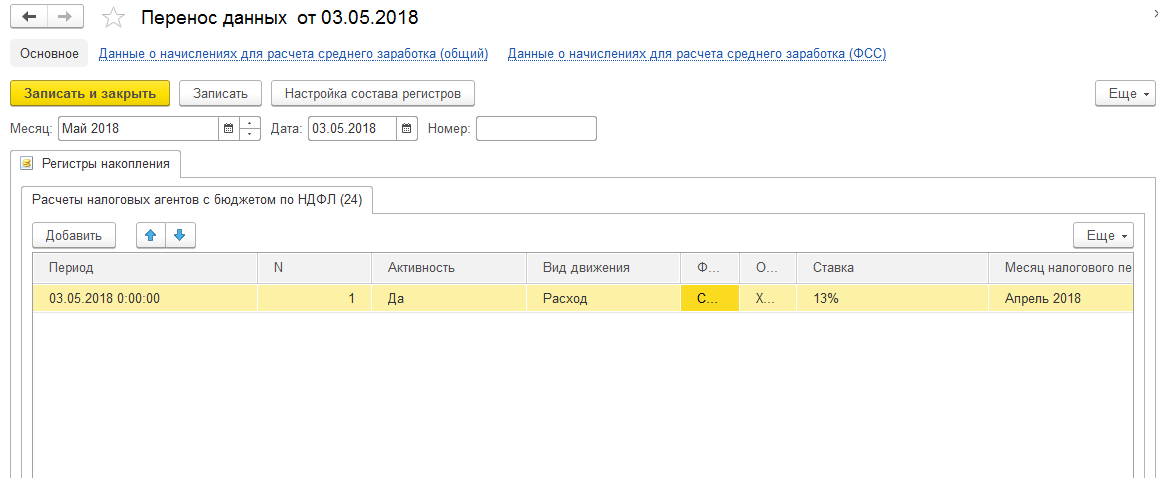 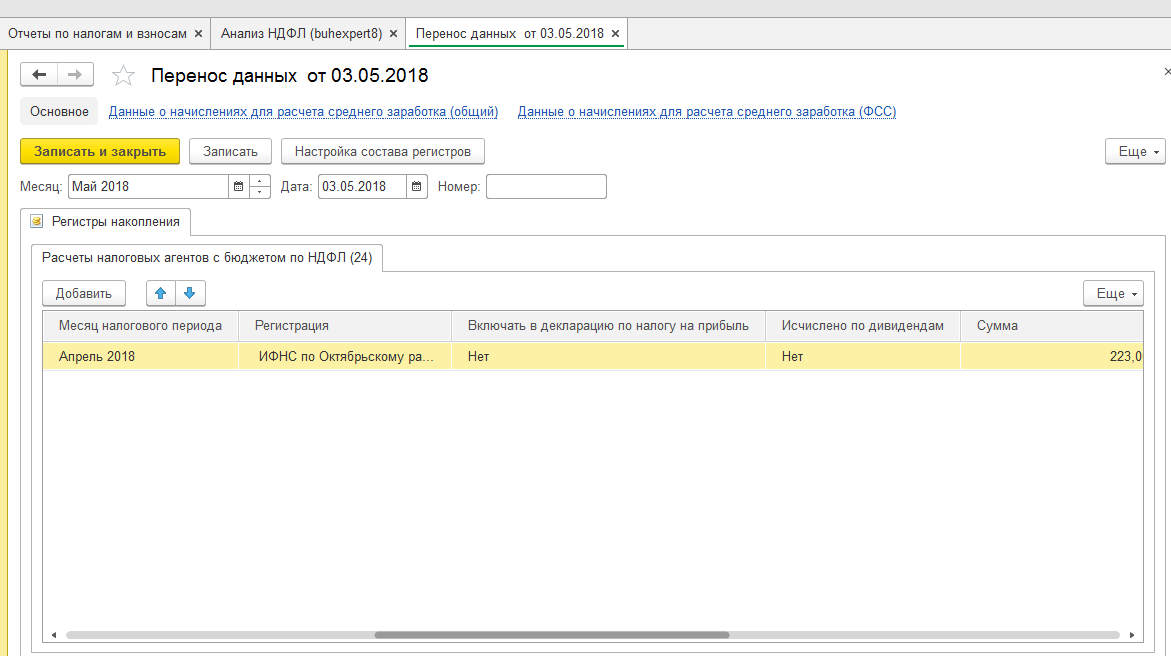 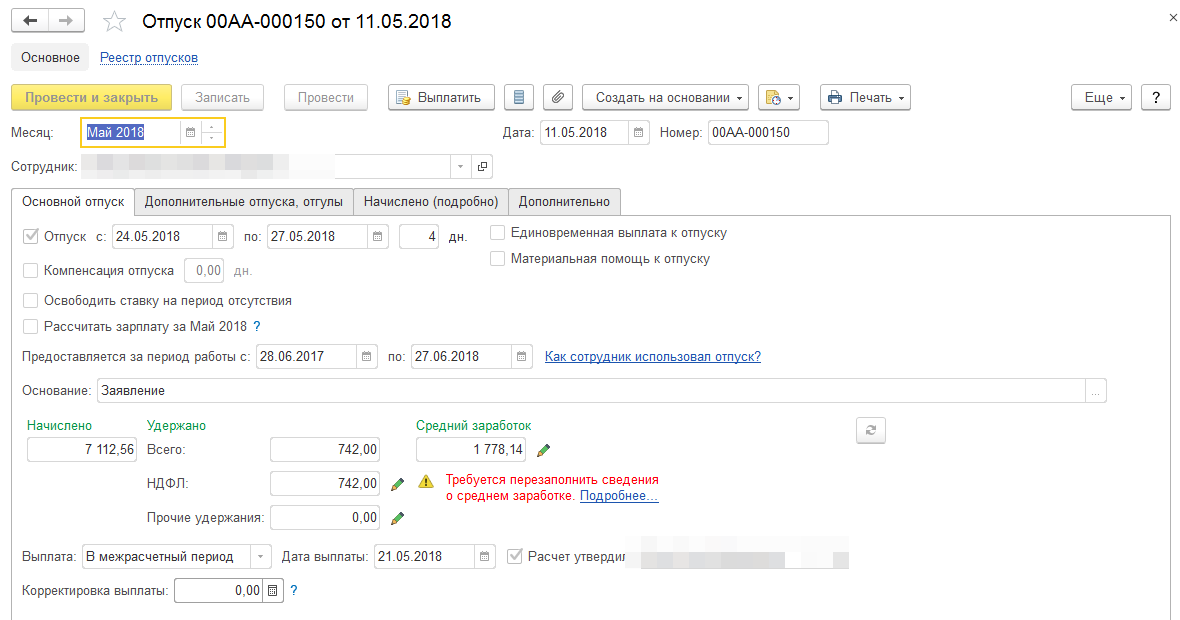 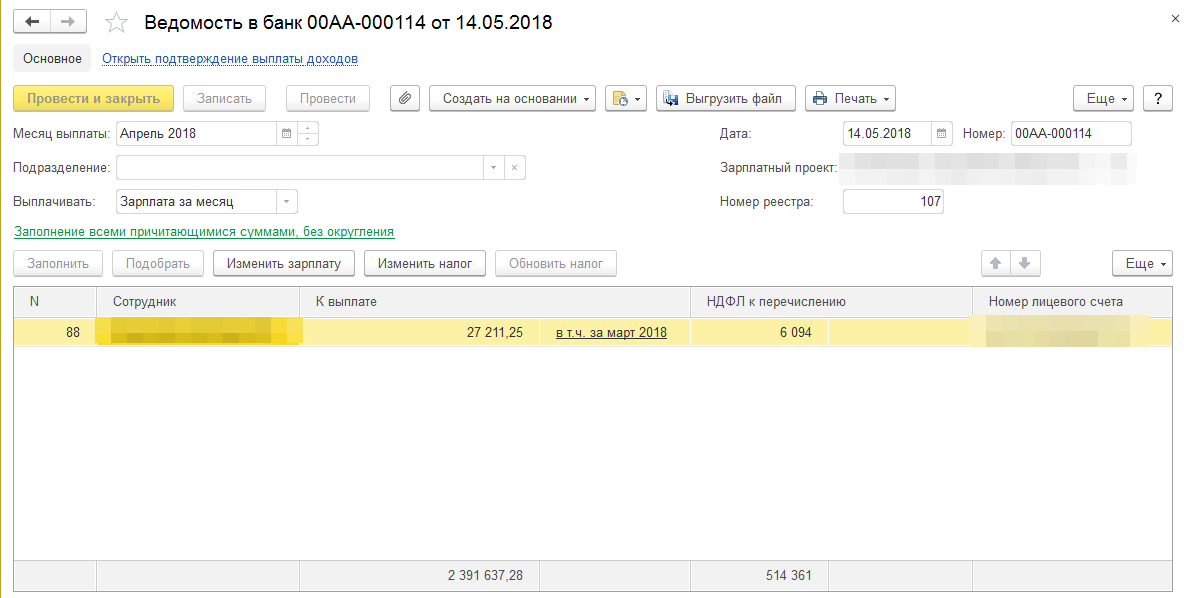 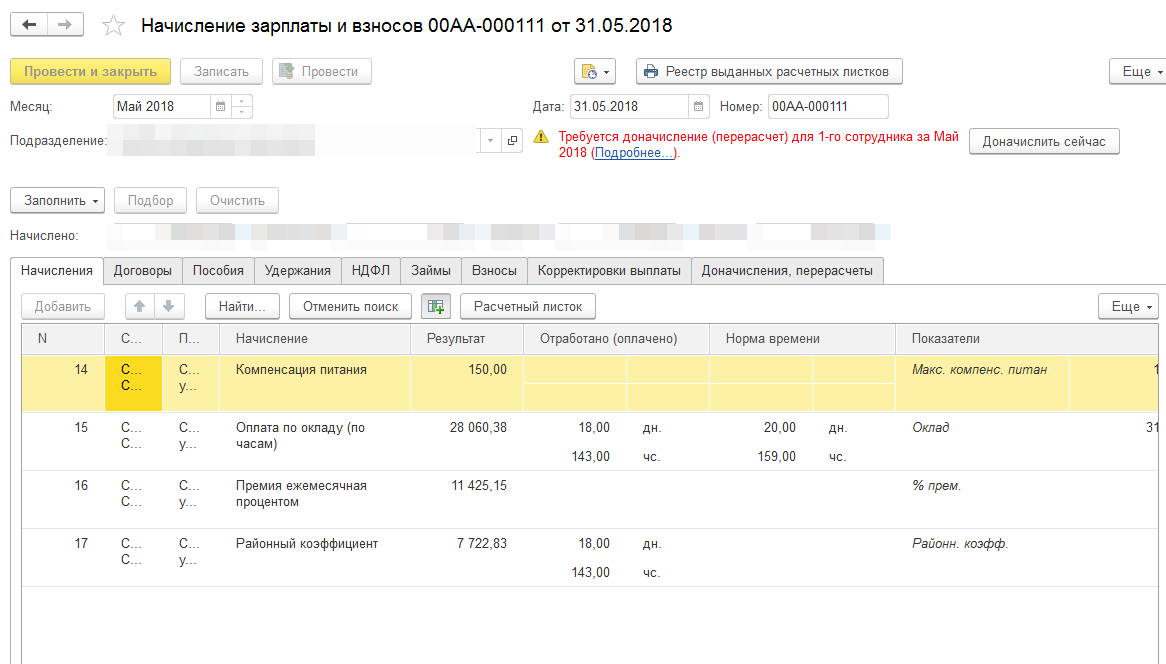 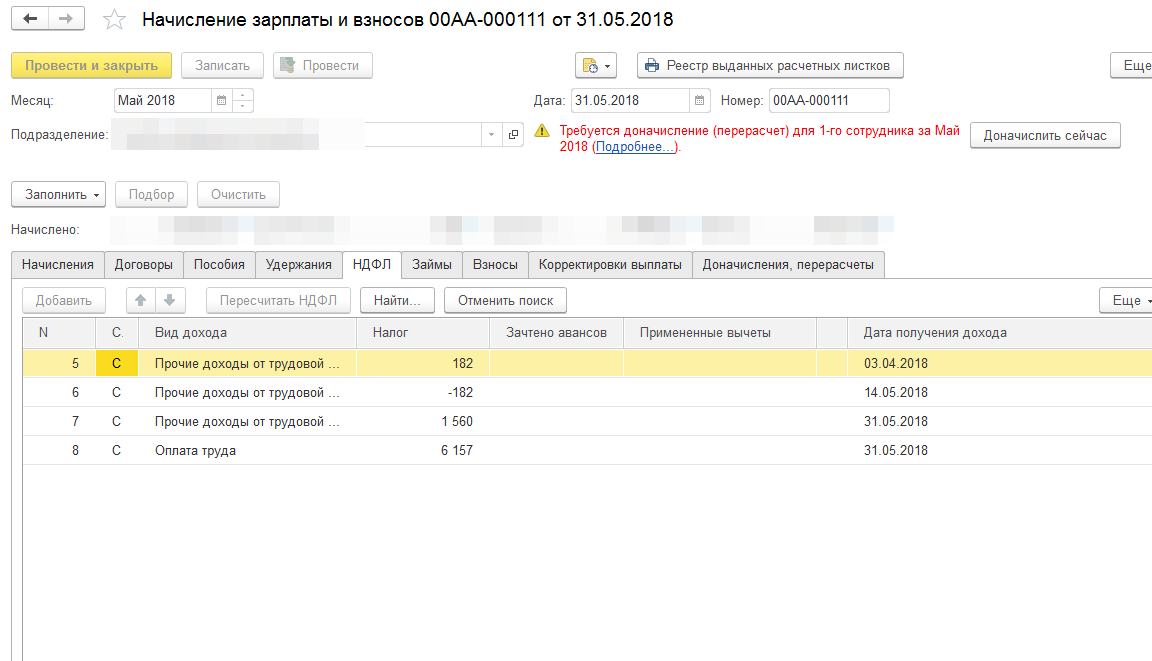 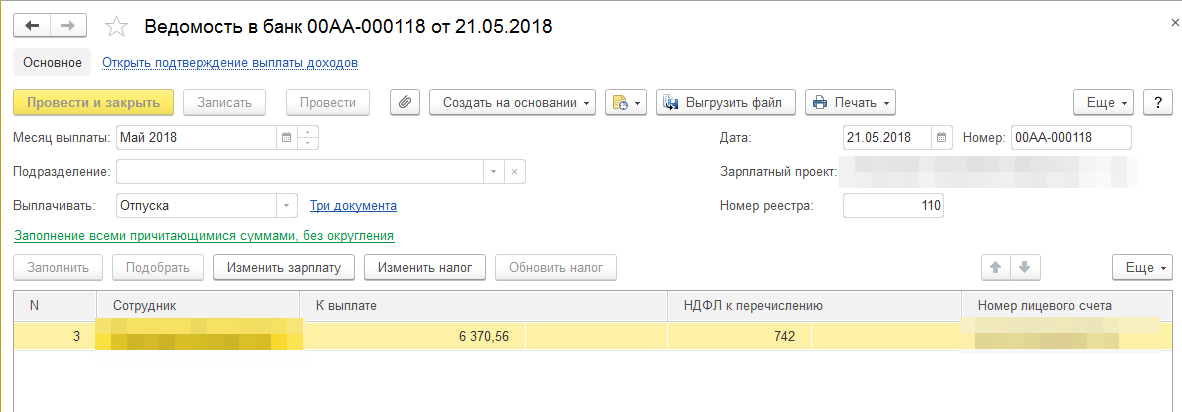 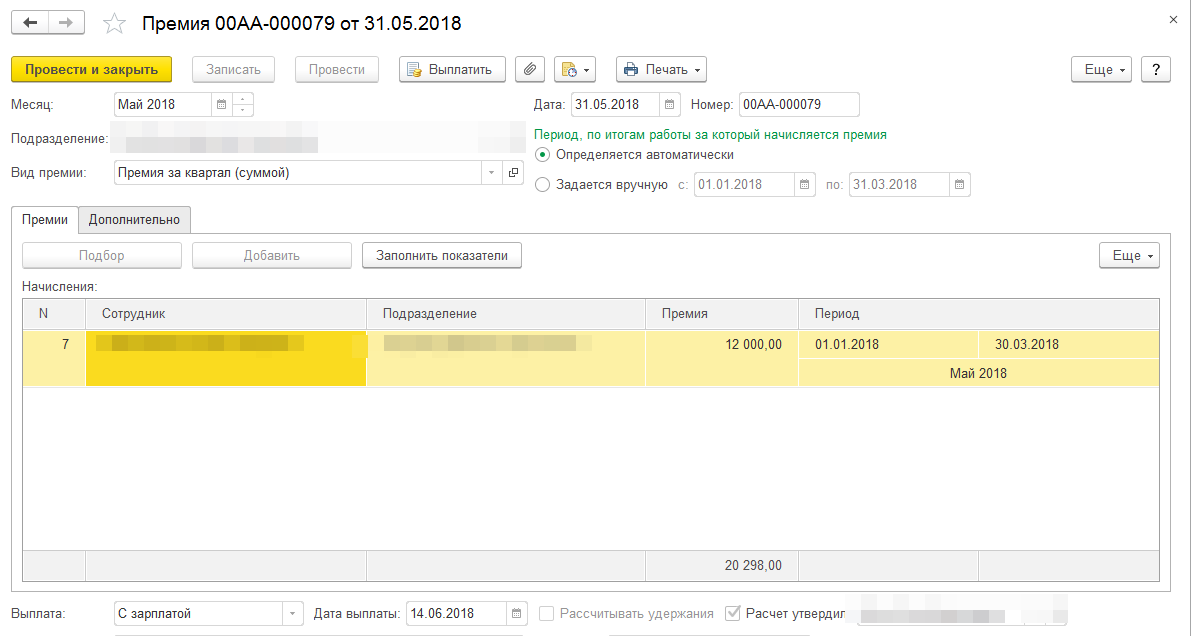 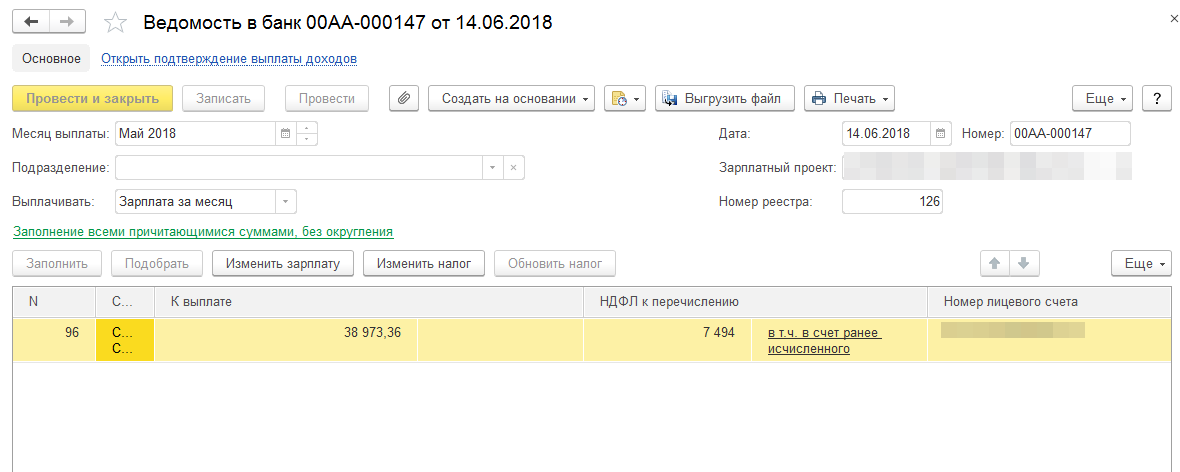 